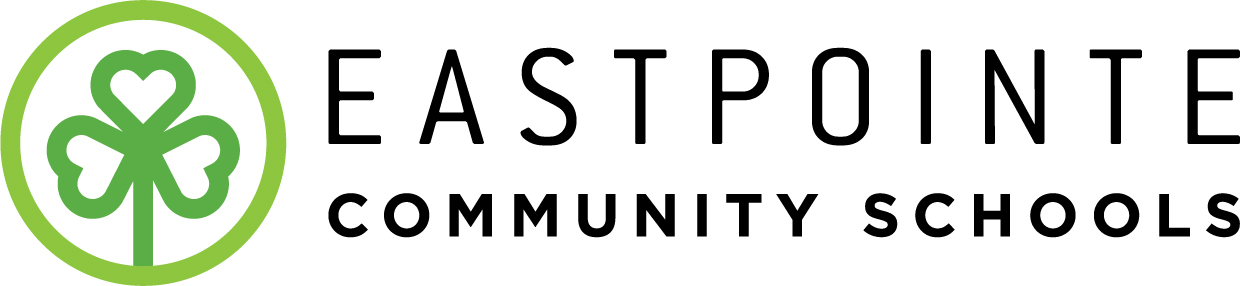 November 10, 2020Dear Parent/Guardian of a Face-to-Face Student:Eastpointe Community Schools will be implementing a “Planned Remote Learning” period the week following Thanksgiving and the week following New Years.  In-person learners will remain at home during this time and will receive instruction that may include virtual-live synchronous (ex: live streaming), virtual-asynchronous, and/or educational hard-copy materials.  They will return to in-person learning at school beginning on December 7 and again on January 11 (a calendar with this schedule included with this letter).As you have likely seen, positive cases of COVID-19 are increasing locally, in the state, and across the country.  As we monitor this situation and discuss it with the Macomb County Health Department, we have noted the following:Many of the cases continue to be traced back to large gatherings where people are not implementing safety protocols (ex: restaurants, bars, and other indoor gatherings)Other cases are due to close contacts of a positive case NOT following through with their 14-day quarantine, especially when they are asymptomaticSchools are NOT significant sources of transmission for either adults or children, likely due to the safety protocols in placeBased on this guidance and the realization that many families are planning gatherings for the holidays, we expect to see an increase in COVID-19 cases following these holiday periods.  The goal of the “Planned Remote Learning” period is to minimize lost in-person instruction while providing a buffer period for symptom development following holiday gatherings.  You will get more information about your student’s remote learning plan directly from your child’s teacher(s) and/or school in the next couple of weeks.  In the meantime, I wanted to give you ample notice and time to plan for the upcoming periods of remote learning.  Thanks for your continued support.Sincerely, 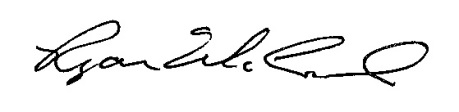 Ryan McLeodSuperintendentEastpointe Community Schools“Planned Remote Learning” for In-Person LearnersMondayTuesdayWednesdayThursdayFridayNovember23 In-Person Instruction24 In-Person Instruction25 NO SCHOOL Holiday Break26 NO SCHOOL Holiday Break27 NO SCHOOL Holiday BreakNov/Dec30 Planned Remote Learning1 Planned Remote Learning2 Planned Remote Learning3 Planned Remote Learning4 Planned Remote LearningDecember7 In-Person Instruction8 In-Person Instruction9 In-Person Instruction10 In-Person Instruction11 In-Person InstructionDecember14In-Person Instruction15 In-Person Instruction16 In-Person Instruction17 In-Person Instruction18 In-Person InstructionDecember21 NO SCHOOL Holiday Break22 NO SCHOOL Holiday Break23 NO SCHOOL Holiday Break24 NO SCHOOL Holiday Break25 NO SCHOOL Holiday BreakDec/Jan28 NO SCHOOL Holiday Break29 NO SCHOOL Holiday Break30 NO SCHOOL Holiday Break31 NO SCHOOL Holiday Break1 NO SCHOOL Holiday BreakJanuary4 Planned Remote Learning5 Planned Remote Learning6 Planned Remote Learning7 Planned Remote Learning8 Planned Remote LearningJanuary11 In-Person Instruction12 In-Person Instruction13 In-Person Instruction14 In-Person Instruction15 In-Person Instruction